«В регистр»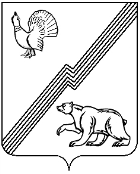 ДУМА ГОРОДА ЮГОРСКАХанты-Мансийского  автономного округа – ЮгрыРЕШЕНИЕ от 27 сентября 2022 года 									  № 94О внесении изменений в решение Думы города Югорска от 31.08.2021 № 66 «Об утверждении Положения о муниципальном контроле в сфере благоустройства» В соответствии с Федеральными законами от 06.10.2003 № 131 – ФЗ  «Об общих принципах организации местного самоуправления в Российской Федерации», от 31.07.2020 № 248-ФЗ «О государственном контроле (надзоре) и муниципальном контроле в Российской Федерации»ДУМА ГОРОДА ЮГОРСКА РЕШИЛА:Внести в приложение к решению Думы города Югорска от 31.08.2021 № 66 «Об утверждении Положения о муниципальном контроле в сфере благоустройства» следующие изменения:1.1.  По тексту слово «(надзорного)» в соответствующих падежах исключить.1.2.  Пункт 13 признать утратившим силу.1.3. Пункт 45 дополнить абзацем вторым следующего содержания:«В целях оценки риска причинения вреда (ущерба) при принятии решения о проведении и выборе вида внепланового контрольного мероприятия применяются индикаторы риска нарушения обязательных требований (приложение 1).».1.4. В пункте 53 слова «пунктами 3 - 5 части 1 статьи 57» заменить словами «пунктами 3 - 6 части 1, частью 3 статьи 57».1.5.  В пункте 75 слова «пунктами 3 - 5 части 1 статьи 57» заменить словами «пунктами 3 - 6 части 1 статьи 57».1.6. Пункт 87 изложить в следующей редакции: «87. Порядок фотосъемки, аудио- и видеозаписи и иных способов фиксации доказательств:1) для фиксации должностным лицом контрольного органа доказательств нарушений обязательных требований может использоваться фотосъемка, аудио- и видеозапись, применяться любые имеющиеся в распоряжении технические средства фотосъемки, аудио- и видеозаписи, в том числе принадлежащие контролируемому лицу (далее - технические средства);2) решение об осуществлении фотосъемки, аудио- и видеозаписи для фиксации доказательств выявленных нарушений обязательных требований принимается должностным лицом контрольного органа самостоятельно и отражается в акте контрольного мероприятия;3) при отсутствии возможности осуществления видеозаписи применяется аудиозапись проводимых контрольных мероприятий;4) аудио- и (или) видеозапись осуществляется открыто, с уведомлением контролируемого лица вслух. В ходе записи подробно фиксируются и указываются место и характер выявленного нарушения обязательных требований;5) зафиксированные с помощью фотосъемки, аудио- и (или) видеозаписи, технических средств доказательства выявленных нарушений обязательных требований оформляются в виде приложения к акту контрольного мероприятия, в котором делается отметка об осуществлении фотосъемки, аудио-, видеозаписи, использовании технических средств для фиксации доказательства выявленных нарушений обязательных требований;6) фиксация нарушений обязательных требований при помощи фотосъемки производится не менее чем двумя снимками каждого из выявленных нарушений обязательных требований.».1.7.  Дополнить разделом V следующего содержания: «V. Управление рисками причинения вреда (ущерба) охраняемым законом ценностям при осуществлении муниципального контроля.97. Муниципальный контроль осуществляется на основе управления рисками причинения вреда (ущерба), определяющего выбор профилактических мероприятий и контрольных мероприятий, их содержание (в том числе объем проверяемых обязательных требований), интенсивность и результаты.98. Для целей управления рисками причинения вреда (ущерба) охраняемым законом ценностям при осуществлении муниципального контроля объекты контроля подлежат отнесению к категориям среднего, умеренного и низкого риска в соответствии со статьей 23 Федерального закона от 31.07.2020 № 248-ФЗ.99. Отнесение объектов муниципального контроля к определенной категории риска осуществляется на основании сопоставления их характеристик с критериями отнесения объектов муниципального контроля к категориям риска (приложение 2).100. Отнесение объектов муниципального контроля к категориям риска осуществляется контрольным органом. В случае не отнесения объектов муниципального контроля к категориям риска такие объекты считаются отнесенными к низкой категории риска.101. Контрольный орган в течение пяти рабочих дней со дня поступления сведений о соответствии объекта контроля критериям риска иной категории риска либо об изменении критериев риска должен принять решение об изменении категории риска указанного объекта контроля. 102. Контролируемое лицо вправе подать в контрольный орган заявление об изменении категории риска осуществляемой им деятельности либо категории риска принадлежащих ему (используемых им) иных объектов контроля в случае их соответствия критериям риска для отнесения к иной категории риска.».1.8. Дополнить приложениями 1,2 (приложения 1,2).2.  Настоящее решение вступает в силу после его опубликования в официальном печатном издании города Югорска.Председатель Думы города Югорска				           Е.Б. КомисаренкоГлава города Югорска							                   А.Ю. Харлов«27» сентября  2022 года(дата подписания)     Приложение 1 к решению Думы города Югорскаот  27 сентября 2022 года №94   Приложение 1
к Положению о муниципальном контроле в сфере благоустройстваПеречень 
индикаторов риска нарушения обязательных требований1. Индикатором риска нарушения обязательных требований является соответствие или отклонение от параметров объекта контроля, которые сами по себе не являются нарушениями обязательных требований, но с высокой степенью вероятности свидетельствуют о наличии таких нарушений и риска причинения вреда (ущерба) охраняемым законом ценностям.2. Перечень индикаторов риска нарушения обязательных требований:1) наличие в уведомлении об исполнении предписания, выданного уполномоченным органом муниципального контроля, об устранении выявленных нарушений обязательных требований сведений о недостаточно принятых мерах по устранению выявленных нарушений обязательных требований;2) непредставление в срок, установленный в предписании об устранении выявленных нарушений обязательных требований, уведомления о принятии мер по обеспечению соблюдения обязательных требований;3) наличие признаков нарушения правил благоустройства территории города Югорска;4) наличие признаков нарушения требований к обеспечению доступности для инвалидов объектов социальной, инженерной и транспортной инфраструктур и предоставляемых услуг.Приложение 2 к решению Думы города Югорскаот 27 сентября 2022 года № 94 Приложение 2
к Положению о муниципальном контроле в сфере благоустройстваКритерии отнесения объектов муниципального контроля в сфере благоустройства к категориям риска1. С учетом вероятности наступления и тяжести потенциальных негативных последствий несоблюдения обязательных требований объекты контроля в сфере благоустройства подлежат отнесению к категориям среднего, умеренного и низкого риска.2. Объекты муниципального контроля, по которым в течение последних трех лет на дату принятия решения об отнесении объекта контроля к категории риска, имеются вступившие в законную силу постановления о назначении административного наказания за совершение административного правонарушения, связанного с нарушением требований Правил благоустройства территории города Югорска - средний риск;3. Объекты муниципального контроля, по которым в течение последних трех лет на дату принятия решения об отнесении объекта контроля к категории риска имеется предостережение о недопустимости нарушения обязательных требований правил благоустройства территории города Югорска без привлечения к административной ответственности - умеренный риск;4. Объекты муниципального контроля, у которых в течение последних 3 лет при проведении контрольного мероприятия не были выявлены нарушения обязательных требований - низкий риск.